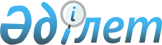 О внесении изменений и дополнений в постановление Правительства Республики Казахстан от 6 января 2006 года N 17Постановление Правительства Республики Казахстан от 25 января 2007 года N 56

      Правительство Республики Казахстан  ПОСТАНОВЛЯЕТ: 

      1. Внести в  постановление  Правительства Республики Казахстан от 6 января 2006 года N 17 "Об утверждении Программы реабилитации инвалидов на 2006-2008 годы" (САПП Республики Казахстан, 2006 г., N 2, ст. 13) следующие изменения и дополнения: 

      в  Программе  реабилитации инвалидов на 2006-2008 годы, утвержденной указанным постановлением: 

      в разделе 4 Паспорта "Необходимые ресурсы и источники финансирования": 

      цифры "23179,0" заменить цифрами "25345,5"; 

      цифры "6499,5" заменить цифрами "7043,2"; 

      цифры "8093,1" заменить цифрами "7316,5"; 

      цифры "8586,5" заменить цифрами "10985,9"; 

      цифры "5129,7" заменить цифрами "8166"; 

      цифры "1483,0" заменить цифрами "2026,7"; 

      цифры "1478,3" заменить цифрами "1571,5"; 

      цифры "2168,4" заменить цифрами "4567,8 "; 

      цифры "18049,3" заменить цифрами "17179,5"; 

      цифры "6614,8" заменить цифрами "5745"; 

      в разделе 6 "План мероприятий по реализации Программы реабилитации инвалидов на 2006-2008 годы": 

      в графе 6: 

      в строке, порядковый номер 12, цифры "15,9" заменить цифрами "36,2"; 

      в строке, порядковый номер 13, цифры "80,0" заменить цифрами "40,9"; 

      в строке, порядковый номер 14, цифры "365,7" заменить цифрами "308,8"; 

      в строке, порядковый номер 15, цифры "668,6" заменить цифрами "562,9"; 

      в строке, порядковый номер 16, цифры "1109,6" заменить цифрами "1021,5"; 

      в строке, порядковый номер 17: 

      цифры "233,9" заменить цифрами "132,2"; 

      цифры "247,7" заменить цифрами "240,1"; 

      в строке, порядковый номер 18: 

      цифры "88,2" заменить цифрами "57,2"; 

      цифры "90,9" заменить цифрами "76,9"; 

      в строке, порядковый номер 20, цифры "6,0" заменить цифрами "7,9"; 

      в строке, порядковой номер 21, цифры "0,9" заменить цифрами "2,6"; 

      в графе 4 строк, порядковые номера 22, 23, 24, 25, 26 аббревиатуру "МКИС" заменить аббревиатурой "МТС"; 

      в графе 6: 

      в строке, порядковый номер 22, цифры "18,0" заменить цифрами "21,9"; 

      в строке, порядковый номер 23, цифры "27,7" заменить цифрами "24,0"; 

      в строке, порядковый номер 24, цифры "16,1" заменить цифрами "25,5"; 

      в строке, порядковый номер 25, цифры "4,6" заменить цифрами "2,0"; 

      в строке, порядковый номер 26, цифры "15,7" заменить цифрами "15,4"; 

      в строке, порядковый номер 27: 

      цифры "20,3" заменить цифрами "19,1"; 

      цифры "30,4" заменить цифрами "20,2"; 

      в графе 6 строки, порядковый номер 28: 

      цифры "186,2" заменить цифрами "412,4"; 

      цифры "131,4" заменить цифрами "352,4"; 

      цифры "126,4" заменить цифрами "280,0"; 

      в строке, порядковый номер 29, цифры "346,9" заменить цифрами "326,8"; 

      в строке, порядковый номер 35, цифры "9,9" заменить цифрами "11,3"; 

      в строке, порядковый номер 36, цифры "1,7" заменить цифрами "2,2"; 

      в строке, порядковый номер 38, цифры "110,2" заменить цифрами "62,3"; 

      в строке, порядковый номер 39: 

      графу 2 после слова "Астане," дополнить словом "Карагандинской,"; 

      графу 4 после слова "Акимы" дополнить словом "Карагандинской,"; 

      в графе 6: 

      цифры "474,6" заменить цифрами "1018,3"; 

      цифры "411,4" заменить цифрами "250"; 

      цифры "1582,6" заменить цифрами "3037,3"; 

      в графе 6 строки, порядковый номер 40: 

      цифры "1702,6" заменить цифрами "293,3"; 

      цифры "384,6" заменить цифрами "864,1"; 

      в строке, порядковый номер 41: 

      графу 2 изложить в следующей редакции "Обеспечить: строительство реабилитационного центра в городе Атырау; строительство дополнительного здания на 100 мест, а также канализационно-насосной станции для Сарайчиковского психоневрологического интерната в Атырауской области"; 

      в графе 6: 

      цифры "515,0" заменить цифрами "257"; 

      дополнить словами "2008 год - 730,8"; 

      дополнить строкой порядковым номером 41-1 следующего содержания: 

"                                                               "; 

      в строке, порядковый номер 42, цифры "105,2" заменить цифрами "111,2"; 

      в строке, порядковый номер 43, цифры "496,5" заменить цифрами "497,6"; 

      в строке, порядковый номер 46, цифры "13,4" заменить цифрами "22,0"; 

      в строке, порядковый номер 47, цифры "225,4" заменить цифрами "213,8"; 

      в строке, порядковый номер 48, цифры "87,8" заменить цифрами "70,6"; 

      в строке, порядковый номер 49: 

      цифры "177,7" заменить цифрами "310,5"; 

      цифры "184,4" заменить цифрами "283,8"; 

      в строку, порядковый номер 51, дополнить словами "2007 год - 16,3"; 

      в строке, порядковый номер 53, цифры "29,5" заменить цифрами "20,8"; 

      в строке, порядковый номер 56, цифры "71,0" заменить цифрами "26,7"; 

      в строке, порядковый номер 57, цифры "185,0" заменить цифрами "32,2"; 

      в строке, порядковый номер 58, цифры "11,3" заменить цифрами "5,9"; 

      в строке, порядковый номер 59, цифры "39,5" заменить цифрами "31,1"; 

      в графе 4 строки, порядковый номер 60, аббревиатуру "МКИС" заменить аббревиатурой "МКИ"; 

      в графе 6 строки, порядковый номер 61, цифры "4,7" заменить цифрами "7,4"; 

      в графе 7 строки, порядковый номер 62, слова "и республиканский" исключить; 

      в графе 6: 

      в строке, порядковый номер 63, цифры "9,7" заменить цифрами "11,7"; 

      строку, порядковый номер 67, дополнить словами "2007 год - 436"; 

      в строке, порядковый номер 69, цифры "7,1" заменить цифрами "3,3". 

      в Итоге затрат: 

      цифры "23179,0" заменить цифрами "25345,5"; 

      цифры "6499,5" заменить цифры "7043,2"; 

      цифры "8093,1" заменить цифрами "7316,5"; 

      цифры "8586,5" заменить цифрами "10985,9"; 

      цифры "5129,7" заменить цифрами "8166"; 

      цифры "1483,0" заменить цифрами "2026,7"; 

      цифры "1478,3" заменить цифрами "1571,5"; 

      цифры "2168,4" заменить цифрами "4567,8"; 

      цифры "18049,3" заменить цифрами "17179,5"; 

      цифры "6614,8" заменить цифрами "5745"; 

      в Примечании: 

      абзац четвертый изложить в следующей редакции "МКИ - Министерство культуры и информации Республики Казахстан"; 

      дополнить абзацем следующего содержания: 

      "МТС - Министерство туризма и спорта Республики Казахстан;"; 

      2. Настоящее постановление вводится в действие со дня подписания.        Премьер-Министр 

    Республики Казахстан 
					© 2012. РГП на ПХВ «Институт законодательства и правовой информации Республики Казахстан» Министерства юстиции Республики Казахстан
				41-1 Обеспечить: 

строительство 

центра 

реабилитации 

инвалидов на 

60 мест в 

городе 

Караганде; 

пристройку 

к зданию 

центра 

реабилитации 

и адаптации 

инвалидов в 

городе 

Таразе 

Жамбылской 

области Инфор- 

мация 

в 

МТСЗН Акимы 

Караган- 

динской, 

Жамбыл- 

ской 

областей 20 

июля 

2008 

года, 

10 

февраля 

2009 

года 2008 

год - 

224,1 Респуб- 

ликан- 

ский 

бюджет 